Product IdentifierProduct Name:	Liquid NPK Foliar FertilizerTrade Name:	Selama 8-8-6Active Ingredient:	Nitrogen, Phosphate, Potassium and other micro-nutrients CAS No.(AI):	Please refer Section 3Structural Formula:	-Recommended Usage:	Plant nutritionSupplier’s InformationAddress:	Agricultural Chemicals (M) Sdn. Bhd.962, Lorong Perusahaan 8 Taman Perindustrian Perai 13600 Perai , Pulau Pinang MalaysiaTel.:	+6-04-3907988Fax:	+6-04-3905703Web:	www.agrichem.com.myEmergency Phone:	+6-04-3907988Classification:	Serious eye damage, category 1 Skin irritation, category 2Specific target organ toxicity – single exposure, category 3Pictogram: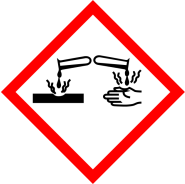 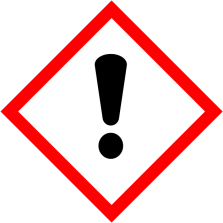 Signal Word:	Danger Hazard Statement:H315	Causes skin irritationH318	Causes serious eye damageH335	May cause respiratory irritationPrecautionary Statement: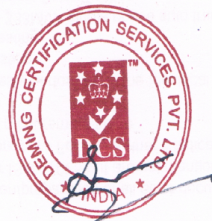 P261	Avoid breathing vapours/sprayP264	Wash exposed body parts thoroughly after handlingP271	Use only outdoor or in a well ventilated areaP280	Wear rubber gloves, protective clothing, safety goggles and face protectionP305+351+338	IF IN EYES: Rinse cautiously with water for several minutes. Remove contact lenses, if present and easy to do. Continue rinsing.P501	Dispose of containers in accordance to Environmental Quality (Scheduled Waste) Regulations or any local regulations.*This product contains other materials which are not classified as hazardous under CLASS Regulations.Call a POISON CENTER or doctor/physician if you feel unwell.Inhalation:	Remove victim to fresh air and keep at rest in a position comfortable for breathing.Skin Contact:	Remove/Take off immediately all contaminated clothing. Rinse skin with water/shower. If skin irritation occurs: Get medical advice/attention. Wash contaminated clothing before reuse.Eye Contact:	Rinse cautiously with water for several minutes. Remove contact lenses, if present and easy to do. Continue rinsing. If eye irritation persists: Get medical advice/attention.Ingestion:		DO NOT induce vomiting. Rinse mouth. Immediately call a POISON CENTER or doctor/physician.Symptoms:	No data available Notes to Physician:	No data availableSuitable Extinguishing Media:	Water, carbon dioxide (CO2), chemical foam, dry chemicalSpecific Hazard During Fire:	Carbon oxides, nitrogen oxides, sulfur oxides, phosphorous oxides,zinc oxides, hydrogen chloride may evolve upon combustion Special Protective Equipment:	Fire fighters should wear full-faced self-contained breathingapparatus and protective clothing.Personal Precautions:	Do not handle until all safety precautions have been read andunderstood. Use personal protective equipment as required.Environmental Precautions:	Avoid release to the environment.Method for Cleaning Up:	Turn off all ignition sources. Wear protective clothing as indicatedin Section 8. Evacuate non essential personnel. Absorb spills with inert material such as clay, sand, earth, sawdust etc. and collect in a drum. Cover up the contaminated area with household detergent and small amount of water. Brush the slurry and spread inert absorbents on the slurry liquid and collect the absorbed material in a drum. Seal drum and dispose of. Do not contaminate water resources.Precautions for Safe Handling:	Do not handle until all safety precautions have been read andunderstood. Use personal protective equipment as required. Avoid release to the environment.Conditions for Safe Storage:	Store in a well ventilated place. Store away from combustiblematerials. Keep away from heat/sparks/open flames/hot surfaces - No smoking.  Keep container tightly closed.Incompatibles:	Strong oxidizing, strong reducing materials.Exposure Limit:Engineering Control:	Local exhaust ventilationIndividual Protection Measure:	Do not handle until all safety precautions have been read andunderstood. Use personal protective equipment as required.Personal Protective Equipment:Eye Protection:	Protective gogglesSkin Protection:	Rubber gloves and boots Respiratory Protection:	RespiratorAppearance:	Light yellowish green – light greenish liquidOdour:	Characteristic odourOdour Threshold:	No datapH:	6.5Melting/Freezing Point:	No dataInitial Boiling Point:	No dataBoiling Range:	No dataFlash Point:	Not applicableEvaporation Rate:	No dataFlammability:	Not applicable Upper Flammability Limit:	Not applicable Lower Flammability Limit:	Not applicable Vapour Pressure:	No dataVapour Density:	No dataRelative Density:	1.2g/mlSolubility in Water:	Soluble Partition Coefficient Po/w:	No data Auto-ignition Temperature:          No dataDecomposition Temperature:	No data Viscosity:	No dataReactivity:	No dataChemical Stability:	The material is stable under normal storage conditionHazardous Reaction:	Carbon oxides, nitrogen oxides, sulfur oxides, phosphorous oxides,zinc oxides, hydrogen chloride may evolve upon combustion Condition to Avoid:	Direct sunlight, extreme temperature, open flame, sparks Incompatible Material:	Strong reducing agent, strong oxidizing agentsHazardous DecompositionProduct:	No dataAcute ToxicityChronic Effect from Short and Long Term Exposure Skin Contact:	Causes skin irritationEye Contact:	Causes serious eye damageInhalation:	No data availableIngestion:	No data availableCarcinogenicity:	No data availableMutagenicity:	No data available Teratogenecity:Boric AcidAdverse effect on fertility:Multigeneration study: NOAEL (fertility, male rats):	17.5mg B/kg bw/day Developmental effects have been observed in laboratory animals. The critical effect is considered to be decrease fetal body weight in rats. There is no evidence of developmental effects in hunman attributable to boron in studies of populations with high exposure to boronBoric acid is classified and labeled as “Presumed human reproductive toxicant, category 1B”, in accordance with Appendix A to 29CFR section 1910.1200, OSHA-GHSSymptoms	No data availableEcotoxicity:Persistence and Degradability: No data available Bioaccumulative Potential:	No data available Mobility in Soil:	No data availableOther Adverse Effect:	No data availableDispose of contents/container to Kualiti Alam / authorized body by DOE.Classification:	Serious eye damage, category 1 Skin irritation, category 2Specific target organ toxicity – single exposure, category 3Signal Word:	DangerPictogram:Pesticides Act:	Not applicableClassification:	Not applicableDate of Preparation:	14 December 2015Date of Revision:	17 November 2016Reference Document:	ICOP on Chemicals Classification and Hazard Communication 2014GHS Purple Book MSDS:Disclaimer: To the best of our knowledge, the information contained herein is accurate. However, we cannot assume any liability whatsoever for the accuracy or completeness of the information contained herein.ComponentCAS No.Weight, %Hazard CodeAmmoniumMolybdate12054-85-2H302, H315, H319, H335Boric Acid10043-35-3< 0.1%H360FDChelating agent-< 1%H302, H318Copper Sulphate7758-99-8< 0.1%H302, H315, H319Ferrous Sulphate7782-63-0< 0.1%H302, H315, H319Manganese Sulphate7785-87-7< 0.1%H411Phosphoric Acid7664-38-2< 5%H302, H314Potassium Nitrate7757-79-1< 15%H272, H315, H319, H335Zinc Chloride7646-85-7< 0.1%H302, H314, H318, H335, H373, H400, H410SourceComponentCAS No.LimitLimitAmmoniumMolybdate12054-85-2Contains no substances with OEL valueContains no substances with OEL valueACGIHBoric Acid10043-35-3TWA inhalable fraction2mg/m3ACGIHBoric Acid10043-35-3STEL/ceiling inhalable fraction6mg/m3AustraliaChelating agent-TWA- 8hr10mg/m3SourceComponentCAS No.LimitLimitLimitACGIH TLVCopper Sulphate7758-99-8TWATWA1mg/m3NIOSHIDLHCopper Sulphate7758-99-8IDLHIDLH100mg/m3NIOSHIDLHCopper Sulphate7758-99-8TWATWA1mg/m3Ferrous Sulphate7782-63-0No dataNo dataNo dataManganeseSulphate7785-87-7No dataNo dataNo dataOESPhosphoric Acid7664-38-2TWA-8hr1mg/m31mg/m3OESPhosphoric Acid7664-38-2STEL-15min2mg/m32mg/m3Potassium Nitrate7757-79-1No dataNo dataNo dataACGIH TLVZinc Chloride-fume7646-85-7TWA1mg/m31mg/m3ACGIH TLVZinc Chloride-fume7646-85-7STEL2mg/m32mg/m3US.NIOSHZinc Chloride-fume7646-85-7REL1mg/m31mg/m3US.NIOSHZinc Chloride-fume7646-85-7STEL2mg/m32mg/m3US.OSHAZinc Chloride-fume7646-85-7PEL1mg/m31mg/m3US.OSHAZinc Chloride-fume7646-85-7STEL2mg/m32mg/m3US.OSHAZinc Chloride-fume7646-85-7TWA1mg/m31mg/m3Component: Ammonium MolybdateComponent: Ammonium MolybdateComponent: Ammonium MolybdateComponent: Ammonium MolybdateIngestion, Oral LD50:Ingestion, Oral LD50:Ingestion, Oral LD50:Rat333mg/kgComponent: Boric AcidComponent: Boric AcidComponent: Boric AcidComponent: Boric AcidIngestion, Oral LD50:Ingestion, Oral LD50:Ingestion, Oral LD50:Rat3765mg/kgDermal, LD50Dermal, LD50Dermal, LD50Rabbit> 2000mg/kgInhalation, LC50Inhalation, LC50Inhalation, LC50Rat> 2.03mg/LComponent: Phosphoric AcidComponent: Phosphoric AcidComponent: Phosphoric AcidComponent: Phosphoric AcidIngestion, Oral LD50:Ingestion, Oral LD50:Ingestion, Oral LD50:Rat1530mg/kgDermal, LD50Dermal, LD50Dermal, LD50Rat2740mg/kgInhalation, LC50Inhalation, LC50Inhalation, LC50Rat850mg/kg/1hrComponent: Potassium NitrateComponent: Potassium NitrateComponent: Potassium NitrateComponent: Potassium NitrateIngestion, Oral LD50:Ingestion, Oral LD50:Ingestion, Oral LD50:Rat3750mg/kgComponent: Zinc ChlorideComponent: Zinc ChlorideComponent: Zinc ChlorideComponent: Zinc ChlorideIngestion, Oral LD50:Ingestion, Oral LD50:Rat350mg/kgMouse1260mg/kgInhalation, LC50Inhalation, LC50Rat, 10 min1975mg/m3Component: Ammonium MolybdateComponent: Ammonium MolybdateComponent: Ammonium MolybdateComponent: Ammonium MolybdateAcute Toxicity:Acute Toxicity:Acute Toxicity:Onchorynchus mykiss, LC50, 96hr320mg/LDaphnia magna, EC50, 48 hr140mg/LDesmodesmus subspicatus, EC50, 48 hr41mg/LComponent: Boric AcidComponent: Boric AcidComponent: Boric AcidComponent: Boric AcidAcute ToxicityAcute ToxicityAcute ToxicityFish, LC50, 96 hr74 - 725mg/LAquatic invertebrates, EC50, 48hr45-1376mg/LPseudokirchneriella subcapitata, EC50, 72hr40mg B/LChronic ToxicityChronic ToxicityChronic ToxicityFish, NOEC/EC102.89 - 16.65mg B/LHigher plants/Alga/Clorophita, NOEC/EC104 - 50mg B/LCrustacea/Amphibian, NOEC/EC105.67 - 40.62 mg B/LAquatic micro-organisms, EC50, 3hr> 175mg B/LComponent: Chelating agentComponent: Chelating agentComponent: Chelating agentComponent: Chelating agentAcute ToxicityAcute ToxicityAcute ToxicityFish (Leuciscus idus), LC50, 96hr> 500mg/LComponent: Copper SulphateComponent: Copper SulphateComponent: Copper SulphateComponent: Copper SulphateAcute ToxicityAcute ToxicityAcute ToxicityFreshwater fish, LC50, 96 hr0.1mg/LWater flea, EC50, 48hr0.024mg/LComponent: Potassium NitrateComponent: Potassium NitrateComponent: Potassium NitrateComponent: Potassium NitrateAcute ToxicityAcute ToxicityAcute ToxicityAcute ToxicityFish, LC50, 96 hr162mg/L162mg/LPoecilia reticulata, LC501378mg/L1378mg/LLepomis macrochirus, TLM, 96hr3000mg/L3000mg/LGambusia affinis, TLM, 96hr162mg/L162mg/LDaphnia magna, LC50, 96 hr39mg/L39mg/LDaphnia magna, LC50, 48 hr490mg/L490mg/LDaphnia magna, TLM, 96 hr39mg/L39mg/LDaphnia magna, TLM, 48 hr490mg/L490mg/LPlankton, EC50200 - 1000mg/L200 - 1000mg/LComponent: Zinc ChlorideComponent: Zinc ChlorideComponent: Zinc ChlorideComponent: Zinc ChlorideComponent: Zinc ChlorideAcute ToxicityAcute ToxicityAcute ToxicityAcute ToxicityOnchorynchus mykiss, LC50, 96hr0.179 - 0.393mg/LMortalityLymnaea stagnalis, EC50, 6hr64mg/LIntoxicationCallianassa australienses, EC50, 7d1.61 - 2.45mg/LIntoxicationCallianassa australienses, EC50, 10d1.38 - 1.71mg/LIntoxicationCallianassa australienses, EC50, 14d0.97 - 1.22mg/LIntoxicationLand (ADR/RID)Not regulatedSea (IMDG)Not regulatedAir (IATA)Not regulatedMaterialSourceDateAmmonium Molybdate TetrahydrateColumbus Chemical Industries6/11/2012Boric AcidSQM North AmericaOct 2012Chelating agentOrica Australia Pty Ltd,21/10/2013Copper SulphateFisher Scientific20 May 2014Ferrous Sulphate MonohydrateKimleigh Chemicals SA Pty Ltd14 Feb 2012Manganese Sulphate MonohydrateNuminor Chemicals Ind. LtdOct 2010Phosphoric AcidThe Carbon Group30/3/2011Potassium NitrateLabChem Inc26/6/2013Zinc ChlorideAvantos Performance Material Inc16/5/2014